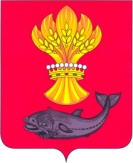 АДМИНИСТРАЦИЯПАНИНСКОГОМУНИЦИПАЛЬНОГО РАЙОНАВОРОНЕЖСКОЙ ОБЛАСТИПОСТАНОВЛЕНИЕ от 15.10.2019 № 406 р.п. Панино Об утверждении общих требований к оценке налоговых расходов Панинского муниципального района  Воронежской областиВ соответствии с постановлением Правительства Российской Федерации от 22.06.2019 №796 «Об общих требованиях к оценке налоговых расходов субъектов Российской Федерации и муниципальных образований администрация Панинского муниципального района Воронежской области п о с т а н о в л я е т:1. Утвердить прилагаемые общие требования к оценке налоговых расходов Панинского муниципального района Воронежской области.2. Опубликовать настоящее постановление в официальном печатном периодическом издании Панинского муниципального района «Панинский муниципальный вестник».3. Настоящее постановление вступает в силу с 1 января 2020 года.4. Признать утратившим силу:- постановление администрации Панинского муниципального района Воронежской области от 23.05.2017 № 165 «Об утверждении порядка оценки бюджетной и социальной эффективности предоставляемых (планируемых к предоставлению) налоговых льгот и муниципальных преференций Панинского муниципального района»;- постановление администрации Панинского муниципального района Воронежской области от 19.07.2017 № 250 «О внесении изменений в постановление администрации Панинского муниципального района от 23.05.2017 № 165 «Об утверждении порядка оценки бюджетной и социальной эффективности предоставляемых (планируемых к предоставлению) налоговых льгот и муниципальных преференций Панинского муниципального района».4. Контроль за исполнением настоящего постановления возложить на исполняющую обязанности заместителя главы администрации Панинского муниципального района Воронежской области – начальника отдела по управлению муниципальным имуществом и экономическому развитию Сафонову О.В. Глава Панинского муниципального района 		 	 Н.В. Щеглов УТВЕРЖДЕНЫ постановлением администрации  Панинского муниципального района Воронежской области  от 15.10.2019 № 406ОБЩИЕ ТРЕБОВАНИЯК ОЦЕНКЕ НАЛОГОВЫХ РАСХОДОВПАНИНСКОГО МУНИЦИПАЛЬНОГО РАЙОНАВОРОНЕЖСКОЙ ОБЛАСТИ1. Настоящий документ определяет общие требования к порядку и критериям оценки налоговых расходов Панинского муниципального района Воронежской области.2. Понятия, используемые в настоящем документе, означают следующее:"куратор налогового расхода" - орган местного самоуправления, ответственный в соответствии с полномочиями, установленными муниципальными правовыми актами за достижение соответствующих налоговому расходу муниципального образования целей муниципальной программы и (или) целей социально-экономической политики муниципального образования, не относящихся к муниципальным программам;"нормативные характеристики налоговых расходов муниципального образования" - сведения о положениях муниципальных правовых актов, которыми предусматриваются налоговые льготы, освобождения и иные преференции по налогам (далее - льготы), наименованиях налогов, по которым установлены льготы, категориях плательщиков, для которых предусмотрены льготы, а также иные характеристики, предусмотренные муниципальными правовыми актами;"оценка налоговых расходов муниципального образования" - комплекс мероприятий по оценке объемов налоговых расходов муниципального образования, обусловленных льготами, предоставленными плательщикам, а также по оценке эффективности налоговых расходов муниципального образования;"оценка объемов налоговых расходов муниципального образования" - определение объемов выпадающих доходов бюджетов муниципальных образований, обусловленных льготами, предоставленными плательщикам;"оценка эффективности налоговых расходов муниципального образования" - комплекс мероприятий, позволяющих сделать вывод о целесообразности и результативности предоставления плательщикам льгот исходя из целевых характеристик налогового расхода муниципального образования;"перечень налоговых расходов муниципального образования" - документ, содержащий сведения о распределении налоговых расходов муниципального образования в соответствии с целями муниципальных программ, структурных элементов муниципальных программ и (или) целями социально-экономической политики муниципального образования, не относящимися к муниципальным программам, а также о кураторах налоговых расходов;"плательщики" - плательщики налогов;"социальные налоговые расходы муниципального образования" - целевая категория налоговых расходов муниципального образования, обусловленных необходимостью обеспечения социальной защиты (поддержки) населения;"стимулирующие налоговые расходы муниципального образования" - целевая категория налоговых расходов муниципального образования, предполагающихстимулирование экономической активности субъектов предпринимательской деятельности и последующее увеличение доходов местного бюджета;"технические налоговые расходы муниципального образования" - целевая категория налоговых расходов муниципального образования, предполагающих уменьшение расходов плательщиков, воспользовавшихся льготами, финансовое обеспечение которых осуществляется в полном объеме или частично за счет местного бюджета;"фискальные характеристики налоговых расходов муниципального образования" - сведения об объеме льгот, предоставленных плательщикам, о численности получателей льгот и об объеме налогов, задекларированных ими для уплаты в местный бюджет;"целевые характеристики налогового расхода муниципального образования" - сведения о целях предоставления, показателях (индикаторах) достижения целей предоставления льготы, а также иные характеристики, предусмотренные муниципальными правовыми актами.3. В целях оценки налоговых расходов муниципального образования местная администрация:а) определяет порядок формирования перечня налоговых расходов муниципального образования;б) определяет правила формирования информации о нормативных, целевых и фискальных характеристиках налоговых расходов муниципального образования;в) определяет порядок обобщения результатов оценки эффективности налоговых расходов муниципального образования, осуществляемой кураторами налоговых расходов.4. Отнесение налоговых расходов муниципального образования к муниципальным программам осуществляется исходя из целей муниципальных программ, структурных элементов муниципальных программ и (или) целей социально-экономической политики муниципального образования, не относящихся к муниципальным программам.5. В целях оценки налоговых расходов Панинского муниципального района Воронежской области управление Федеральной налоговой службы по Воронежской области представляет в местную администрацию информацию о фискальных характеристиках налоговых расходов муниципальных образований за отчетный финансовый год, а также информацию о стимулирующих налоговых расходах муниципального образования за 6 лет, предшествующих отчетному финансовому году.6. Оценка налоговых расходов муниципального образования осуществляется куратором налогового расхода в порядке, установленном местной администрацией, с соблюдением общих требований, установленных настоящим документом.7. Оценка эффективности налоговых расходов муниципального образования осуществляется кураторами налоговых муниципального образования и включает:а) оценку целесообразности налоговых расходов муниципального образования;б) оценку результативности налоговых расходов муниципального образования.8. Критериями целесообразности налоговых расходов муниципального образования являются:соответствие налоговых расходов муниципального образования целям муниципальных программ, структурным элементам муниципальных программ и (или) целям социально-экономической политики муниципального образования, не относящимся к муниципальным программам;востребованность плательщиками предоставленных льгот, которая характеризуется соотношением численности плательщиков, воспользовавшихся правом на льготы, и общей численности плательщиков, за 5-летний период.При необходимости кураторами налоговых расходов могут быть установлены иные критерии целесообразности предоставления льгот для плательщиков.9. В случае несоответствия налоговых расходов муниципального образования хотя бы одному из критериев, указанных в пункте 8 настоящего документа, куратору налогового расхода муниципального образования надлежит представить в местную администрацию предложения о сохранении (уточнении, отмене) льгот для плательщиков.10. В качестве критерия результативности налогового расхода муниципального образования определяется как минимум один показатель (индикатор) достижения целей муниципальной программы и (или) целей социально-экономической политики муниципального образования, не относящихся к муниципальным программам, либо иной показатель (индикатор), на значение которого оказывают влияние налоговые расходы муниципального образования.Оценке подлежит вклад предусмотренных для плательщиков льгот в изменение значения показателя (индикатора) достижения целей муниципальной программы и (или) целей социально-экономической политики муниципального образования, не относящихся к муниципальным программам, который рассчитывается как разница между значением указанного показателя (индикатора) с учетом льгот и значением указанного показателя (индикатора) без учета льгот.11. Оценка результативности налоговых расходов муниципального образования включает оценку бюджетной эффективности налоговых расходов муниципального образования.12. В целях оценки бюджетной эффективности налоговых расходов муниципального образования осуществляются сравнительный анализ результативности предоставления льгот и результативности применения альтернативных механизмов достижения целей муниципальной программы и (или) целей социально-экономической политики, не относящихся к муниципальным программам, а также оценка совокупного бюджетного эффекта (самоокупаемости) стимулирующих налоговых расходов муниципального образования.13. Сравнительный анализ включает сравнение объемов расходов местного бюджета в случае применения альтернативных механизмов достижения целей муниципальной программы и (или) целей социально-экономической политики муниципального образования, не относящихся к муниципальным программам, и объемов предоставленных льгот (расчет прироста показателя (индикатора) достижения целей муниципальной программы и (или) целей социально-экономической политики муниципального образования, не относящихся к муниципальным программам, на 1 рубль налоговых расходов муниципального образования и на 1 рубль расходов местного бюджета для достижения того же показателя (индикатора) в случае применения альтернативных механизмов).В качестве альтернативных механизмов достижения целей муниципальной программы и (или) целей социально-экономической политики муниципального образования, не относящихся к муниципальным программам, могут учитываться в том числе:а) субсидии или иные формы непосредственной финансовой поддержки плательщиков, имеющих право на льготы, за счет средств местного бюджета;б) предоставление муниципальных гарантий по обязательствам плательщиков, имеющих право на льготы;в) совершенствование нормативного регулирования и (или) порядка осуществления контрольно-надзорных функций в сфере деятельности плательщиков, имеющих право на льготы.14. По итогам оценки эффективности налогового расхода муниципального образования куратор налогового расхода формулирует выводы о достижении целевых характеристик налогового расхода муниципального образования, вкладе налогового расхода муниципального образования в достижение целей государственной программы муниципального образования и (или) целей социально-экономической политики, не относящихся к государственным программам муниципального образования, а также о наличии или об отсутствии более результативных (менее затратных для местного бюджета) альтернативных механизмов достижения целей государственной программы муниципального образования и (или) целей социально-экономической политики муниципального образования, не относящихся к муниципальным программам.15. Отдел по управлению муниципальным имуществом и экономическому развитию администрации Панинского муниципального района Воронежской области формирует оценку эффективности налоговых расходов муниципального образования на основе данных, представленных кураторами налоговых расходов.Результаты рассмотрения оценки налоговых расходов муниципальных образований учитываются при формировании основных направлений бюджетной и налоговой политики муниципальных образований, а также при проведении оценки эффективности реализации муниципальных программ муниципальных образований.Приложениек общим требованиямк оценке налоговых расходовПанинского муниципальногорайона Воронежской областиПЕРЕЧЕНЬПОКАЗАТЕЛЕЙ ДЛЯ ПРОВЕДЕНИЯ ОЦЕНКИ НАЛОГОВЫХ РАСХОДОВПАНИНСКОГО МУНИЦИПАЛЬНОГО РАЙОНА ВОРОНЕЖСКОЙ ОБЛАСТИПредоставляемая информацияПредоставляемая информацияИсточник данныхI. Территориальная принадлежность налогового расходамуниципального образованияI. Территориальная принадлежность налогового расходамуниципального образованияI. Территориальная принадлежность налогового расходамуниципального образования11.Наименование муниципального образованияГородские и сельские поселенияII. Нормативные характеристики налоговых расходовмуниципального образованияII. Нормативные характеристики налоговых расходовмуниципального образованияII. Нормативные характеристики налоговых расходовмуниципального образования22.Нормативные правовые акты муниципального образования, их структурные единицы, которыми предусматриваются налоговые льготы, освобождения и иные преференции по налогамГородские и сельские поселения33.Условия предоставления налоговых льгот, освобождений и иных преференций для плательщиков налогов, установленные нормативными правовыми актами муниципального образованияГородские и сельские поселения44.Целевая категория плательщиков налогов, для которых предусмотрены налоговые льготы, освобождения и иные преференции, установленные нормативными правовыми актами муниципального образованияГородские и сельские поселения55.Даты вступления в силу положений нормативных правовых актов муниципального образования, устанавливающих налоговые льготы, освобождения и иные преференции по налогамГородские и сельские поселения66.Даты начала действия предоставленного нормативными правовыми актами муниципального образования права на налоговые льготы, освобождения и иные преференции по налогамГородские и сельские поселения77.Период действия налоговых льгот, освобождений и иных преференций по налогам, предоставленных нормативными правовыми актами муниципального образования Городские и сельские поселения88.Дата прекращения действия налоговых льгот, освобождений и иных преференций по налогам, установленная нормативными правовыми актами муниципального образованияГородские и сельские поселенияIII. Целевые характеристики налоговых расходовмуниципального образованияIII. Целевые характеристики налоговых расходовмуниципального образованияIII. Целевые характеристики налоговых расходовмуниципального образования99.Наименование налоговых льгот, освобождений и иных преференций по налогамГородские и сельские поселения110.Целевая категория налогового расхода муниципального образованияГородские и сельские поселения111.Цели предоставления налоговых льгот, освобождений и иных преференций для плательщиков налогов, установленных нормативными правовыми актами муниципального образованияГородские и сельские поселения112.Наименования налогов, по которым предусматриваются налоговые льготы, освобождения и иные преференции, установленные нормативными правовыми актами муниципального образованияГородские и сельские поселения113.Вид налоговых льгот, освобождений и иных преференций, определяющий особенности предоставленных отдельным категориям плательщиков налогов преимуществ по сравнению с другими плательщикамиГородские и сельские поселения114.Размер налоговой ставки, в пределах которой предоставляются налоговые льготы, освобождения и иные преференции по налогамГородские и сельские поселения 15.Показатель (индикатор) достижения целей государственных программ муниципального образования и (или) целей социально-экономической политики муниципального образования, не относящихся к муниципальным программам муниципального образования, в связи с предоставлением налоговых льгот, освобождений и иных преференций по налогамГородские и сельские поселения 16.Код вида экономической деятельности (по ОКВЭД), к которому относится налоговый расход (если налоговый расход обусловлен налоговыми льготами, освобождениями и иными преференциями для отдельных видов экономической деятельности)Городские и сельские поселения 17.Принадлежность налогового расхода к группе полномочий в соответствии с методикой распределения дотаций, утвержденной постановлением Правительства Российской Федерации от 22 ноября 2004 г. N 670 "О распределении дотаций на выравнивание бюджетной обеспеченности субъектов Российской Федерации"Городские и сельские поселенияIV. Фискальные характеристики налогового расхода муниципального образованияIV. Фискальные характеристики налогового расхода муниципального образованияIV. Фискальные характеристики налогового расхода муниципального образования 18.Объем налоговых льгот, освобождений и иных преференций, предоставленных для плательщиков налогов, в соответствии с нормативными правовыми актами муниципального за отчетный год и за год, предшествующий отчетному году (тыс. рублей)ФНС России 19.Оценка объема предоставленных налоговых льгот, освобождений и иных преференций для плательщиков налогов на текущий финансовый год, очередной финансовый год и плановый период (тыс. рублей)Городские и сельские поселения 20.Численность плательщиков налогов, воспользовавшихся налоговой льготой, освобождением и иной преференцией (единиц), установленными нормативными правовыми актами муниципального образованияФНС России 21.Базовый объем налогов, задекларированный для уплаты в консолидированный бюджет муниципального образования плательщиками налогов, имеющими право на налоговые льготы, освобождения и иные преференции, установленные нормативными правовыми актами муниципального образования (тыс. рублей)ФНС России 22.Объем налогов, задекларированный для уплаты в консолидированный бюджет муниципального образования плательщиками налогов, имеющими право на налоговые льготы, освобождения и иные преференции, за 6 лет, предшествующих отчетному финансовому году (тыс. рублей)ФНС России 23.Результат оценки эффективности налогового расходаГородские и сельские поселения 24.Оценка совокупного бюджетного эффекта (для стимулирующих налоговых расходов)Городские и сельские поселения